QUICK STEER K8212 Info   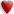 Front Upper (Only 8 Remaining)$8.65 MEVOTECH GK8212 Original Grade Info Front Upper $9.31 Daily Driver 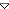 MAS B8212 Info Front Upper (Only 11 Remaining)$10.03 MEVOTECH MK8212 {#K8212} Supreme; Compare Mount to Original Before Ordering Info Front Upper (Only 14 Remaining)$10.22 ACDELCO 45D0018 {#88911389} Professional Info Front Upper $20.79 MOOG K8212 {Click Info Button for Alternate/OEM Part Numbers} Problem Solver Info   Front Upper; Powdered Metal Gusher Brg. For Better Lubrication $20.89 QUICK STEER K8212 Info   Front Upper (Only 8 Remaining)$8.65 MEVOTECH GK8212 Original Grade Info Front Upper $9.31 Daily Driver MAS B8212 Info Front Upper (Only 11 Remaining)$10.03 MEVOTECH MK8212 {#K8212} Supreme; Compare Mount to Original Before Ordering Info Front Upper (Only 14 Remaining)$10.22 ACDELCO 45D0018 {#88911389} Professional Info Front Upper $20.79 MOOG K8212 {Click Info Button for Alternate/OEM Part Numbers} Problem Solver Info   Front Upper; Powdered Metal Gusher Brg. For Better Lubrication $20.89 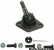 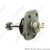 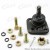 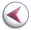 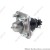 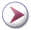 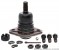 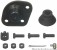 